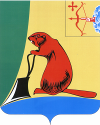 Печатное средство массовой информации органов местного  самоуправления  Тужинского  муниципального  районаБюллетень муниципальных нормативных правовых актов№ 12324 июня 2016 годапгт ТужаСОДЕРЖАНИЕРаздел 1. Постановления и распоряжения главы района и администрации Тужинского районаАДМИНИСТРАЦИЯ ТУЖИНСКОГО МУНИЦИПАЛЬНОГО РАЙОНАКИРОВСКОЙ ОБЛАСТИПОСТАНОВЛЕНИЕ15.06.2016 г                                                                                                                                                                                      № 186пгт ТужаО внесении изменений в постановление администрации Тужинского муниципального района от 30.09.2011 года № 508 «О межведомственной антинаркотической комиссии Тужинского района»В связи с кадровыми изменениями администрация Тужинского муниципального района ПОСТАНОВЛЯЕТ:1. Внести изменения в Постановление администрации Тужинского муниципального района от 30.09.2011 года № 508 «О межведомственной антинаркотической комиссии Тужинского района», утвердив состав межведомственной антинаркотической комиссии Тужинского района в новой редакции, согласно приложению.2. Настоящее постановление вступает в силу с момента официального опубликования в Бюллетене муниципальных нормативных правовых актов органов местного самоуправления Тужинского муниципального района Кировской области.Глава администрации  Тужинского муниципального района                                             Е.В. ВидякинаСОСТАВмежведомственной антинаркотической комиссииТужинского районаАДМИНИСТРАЦИЯ ТУЖИНСКОГО МУНИЦИПАЛЬНОГО РАЙОНАКИРОВСКОЙ ОБЛАСТИПОСТАНОВЛЕНИЕпгт ТужаОб утверждении локального сметного расчёта на выполнение работ по содержанию свалки бытовых отходов в пгт Тужа Кировской областиВ соответствии с Федеральным законом от 06.10.2003 № 131-ФЗ «Об общих принципах организации местного самоуправления в Российской Федерации», постановлением Правительства Российской Федерации от 16.02.2008 № 87 «О составе разделов проектной документации и требования к их содержанию» и на основании статьи 32 Устава Тужинского муниципального района администрация Тужинского муниципального района ПОСТАНОВЛЯЕТ:1. Утвердить локальный сметный расчёт стоимостью 140000 (сто сорок тысяч) рублей на выполнение работ по содержанию свалки бытовых отходов в пгт Тужа Кировской области согласно приложению.2. Настоящее постановление вступает в силу с момента опубликования в Бюллетене муниципальных нормативных правовых актов органов местного самоуправления Тужинского муниципального района Кировской области. 3. Контроль за исполнением настоящего постановления возложить на заместителя главы администрации Тужинского муниципального района по жизнеобеспечению Бледных Л.В.Глава администрации Тужинскогомуниципального района						      Е.В. ВидякинаАДМИНИСТРАЦИЯ ТУЖИНСКОГО МУНИЦИПАЛЬНОГО РАЙОНАКИРОВСКОЙ ОБЛАСТИПОСТАНОВЛЕНИЕО внесении изменений в постановление администрации Тужинского муниципального района от 08.02.2016 № 35В соответствии с Федеральными законами от 27.07.2010 № 210 – ФЗ «Об организации предоставления государственных и муниципальных услуг», от 24.11.1995 № 181 – ФЗ «О социальной защите инвалидов в Российской Федерации», постановлением Правительства РФ от 30.04.2014 № 403 «Об исчерпывающем перечне процедур в сфере жилищного строительства»,  постановлением администрации Тужинского муниципального района от 17.02.2011 № 53 «Об административных регламентах предоставления муниципальных услуг», администрация Тужинского муниципального района ПОСТАНОВЛЯЕТ:1. Внести в постановление администрации Тужинского муниципального района от 08.02.2016 №35, пунктом 1 которого утвержден регламент предоставления муниципальной услуги «Выдача разрешения на ввод объекта в эксплуатацию на территории муниципального образования Тужинский муниципальный район» изменения согласно приложению. 2. Разместить изменения в административный регламент на официальном сайте администрации Тужинского муниципального района, в сети Интернет и на Едином портале государственных и муниципальных услуг (www.gosuslugi.ru).3. Настоящее постановление вступает в силу с момента опубликования в Бюллетене муниципальных нормативных правовых актов органов местного самоуправления Тужинского муниципального района Кировской области.Глава администрацииТужинского муниципального района                                     Е.В. ВидякинаПриложениеУТВЕРЖДЕНЫ постановлением администрации Тужинского муниципального района от 15.06.2016 № 188ИЗМЕНЕНИЯв административный регламент предоставления муниципальной услуги«Выдача  разрешения на ввод объекта  в эксплуатациюна территории муниципального образования Тужинский муниципальный район»1. Пункт 2.13 раздела 2 Регламента «Требования к помещению, в котором предоставляется муниципальная услуга» дополнить подпунктом 2.13.6 следующего содержания:«2.13.6. Администрация района обеспечивает условия доступности для инвалидов услуг и объектов (помещения, здания и иные сооружения), на которых они предоставляются, в преодолении  барьеров, препятствующих получению муниципальной услуги (использованию объектов) наравне с другими лицами, в соответствии  с требованиями, установленными Федеральным законом «О социальной защите инвалидов в Российской Федерации» и другими законодательными и иными нормативными правовыми актами.».2. Пункт 2.8 Регламента дополнить абзацами следующего содержания:невыполнение застройщиком требований, предусмотренных частью 18 статьи 51 ГрК РФ - не предоставлении безвозмездно в орган местного самоуправления: сведений о площади, о высоте и количестве этажей планируемого объекта капитального строительства, о сетях инженерно-технического обеспечения;одного экземпляра копии результатов инженерных изысканий;по одному экземпляру копий разделов проектной документации: схема планировочной организации земельного участка, выполненная в соответствии с градостроительным планом земельного участка; перечень мероприятий по охране окружающей среды; перечень мероприятий по обеспечению пожарной безопасности; перечень мероприятий по обеспечению доступа инвалидов к объектам здравоохранения, образования, культуры, отдыха, спорта и иным объектам социально-культурного и коммунально-бытового назначения, объектам транспорта, торговли, общественного питания, объектам делового, административного, финансового, религиозного назначения, объектам жилищного фонда (в случае подготовки соответствующей проектной документации); перечень мероприятий по обеспечению соблюдения требований энергетической эффективности и требований оснащенности зданий, строений, сооружений приборами учета используемых энергетических ресурсов, или одного экземпляра копии схемы планировочной организации земельного участка с обозначением места размещения объекта индивидуального жилищного строительства.Предоставление экземпляра копии раздела проектной документации: перечень мероприятий по обеспечению соблюдения требований энергетической эффективности и требований оснащенности зданий, строений, сооружений приборами учета используемых энергетических ресурсов не распространяются на проектную документацию объектов капитального строительства, утвержденную застройщиком (заказчиком) или направленную им на государственную экспертизу до дня вступления в силу Федерального закона от 23.11.2009 N 261-ФЗ, и на отношения, связанные со строительством, с реконструкцией, капитальным ремонтом объектов капитального строительства в соответствии с указанной проектной документацией.АДМИНИСТРАЦИЯ ТУЖИНСКОГО МУНИЦИПАЛЬНОГО РАЙОНАКИРОВСКОЙ ОБЛАСТИПОСТАНОВЛЕНИЕО внесении изменений в постановление администрации Тужинского муниципального района от 05.03.2015 № 113В соответствии с Федеральными законами от 27.07.2010 № 210 – ФЗ «Об организации предоставления государственных и муниципальных услуг», от 24.11.1995 № 181 – ФЗ «О социальной защите инвалидов в Российской Федерации», постановлением Правительства РФ от 30.04.2014 № 403 «Об исчерпывающем перечне процедур в сфере жилищного строительства»,  постановлением администрации Тужинского муниципального района от 17.02.2011 № 53 «Об административных регламентах предоставления муниципальных услуг», администрация Тужинского муниципального района ПОСТАНОВЛЯЕТ:1. Внести в постановление администрации Тужинского муниципального района от 05.03.2015 №113, пунктом 1 которого утвержден регламент предоставления муниципальной услуги «Согласование переустройства и (или)  перепланировки жилого помещения на территории муниципального образования Тужинский муниципальный район» изменения согласно приложению. 2. Разместить изменения в административный регламент на официальном сайте администрации Тужинского муниципального района, в сети Интернет и на Едином портале государственных и муниципальных услуг (www.gosuslugi.ru).3. Настоящее постановление вступает в силу с момента опубликования в Бюллетене муниципальных нормативных правовых актов органов местного самоуправления Тужинского муниципального района Кировской области.Глава администрацииТужинского муниципального района                                     Е.В. ВидякинаПриложениеУТВЕРЖДЕНЫ постановлением администрации Тужинского муниципального района от 15.06.2016 № 189ИЗМЕНЕНИЯв административный регламент предоставления муниципальной услуги«Согласование переустройства и (или) перепланировки  жилого помещения на территории муниципального образования Тужинский муниципальный район»1. Пункт 2.13 раздела 2 Регламента «Требования к помещению, в котором предоставляется муниципальная услуга» дополнить пунктом следующего содержания:«Администрация района обеспечивает условия доступности для инвалидов услуг и объектов (помещения, здания и иные сооружения), на которых они предоставляются, в преодолении  барьеров, препятствующих получению муниципальной услуги (использованию объектов) наравне с другими лицами, в соответствии  с требованиями, установленными Федеральным законом «О социальной защите инвалидов в Российской Федерации» и другими законодательными и иными нормативными правовыми актами.»2. Абзац 3 подпункта 2.14.1 пункта 2.14 раздела 2 «Показатели доступности и качества муниципальной услуги» изложить в следующей редакции:«обеспечение условия доступности для инвалидов услуг и объектов (помещения, здания и иные сооружения), на которых они предоставляются, в преодолении барьеров, препятствующих получению муниципальной услуги (использованию объектов) наравне с другими лицами, в соответствии с требованиями, установленными Федеральным законом «О социальной защите инвалидов в Российской Федерации» и другими законодательными и иными нормативными правовыми актами».АДМИНИСТРАЦИЯ ТУЖИНСКОГО МУНИЦИПАЛЬНОГО РАЙОНАКИРОВСКОЙ ОБЛАСТИПОСТАНОВЛЕНИЕО внесении изменений в постановление администрации Тужинского муниципального района от 06.05.2014 № 181В соответствии с Федеральными законами от 27.07.2010 № 210 – ФЗ «Об организации предоставления государственных и муниципальных услуг», от 24.11.1995 № 181 – ФЗ «О социальной защите инвалидов в Российской Федерации», постановлением Правительства РФ от 30.04.2014 № 403 «Об исчерпывающем перечне процедур в сфере жилищного строительства»,  постановлением администрации Тужинского муниципального района от 17.02.2011 № 53 «Об административных регламентах предоставления муниципальных услуг», администрация Тужинского муниципального района ПОСТАНОВЛЯЕТ:1. Внести в постановление администрации Тужинского муниципального района от 06.05.2014 №181, пунктом 1 которого утвержден регламент предоставления муниципальной услуги «Выдача градостроительного плана на территории муниципального образования Тужинский муниципальный район» изменения согласно приложению. 2. Разместить изменения в административный регламент на официальном сайте администрации Тужинского муниципального района, в сети Интернет и на Едином портале государственных и муниципальных услуг (www.gosuslugi.ru).3. Настоящее постановление вступает в силу с момента опубликования в Бюллетене муниципальных нормативных правовых актов органов местного самоуправления Тужинского муниципального района Кировской области.Глава администрацииТужинского муниципального района                                     Е.В. ВидякинаПриложениеУТВЕРЖДЕНЫ постановлением администрации Тужинского муниципального района от 15.06.2016 № 190ИЗМЕНЕНИЯв административный регламент предоставления муниципальной услуги«Выдача  градостроительного плана земельного участкана территории муниципального образования Тужинский муниципальный район Кировской области»1. Пункт 2.12 раздела 2 Регламента «Требования к помещению, в котором предоставляется муниципальная услуга» дополнить подпунктом 2.12.10 следующего содержания:«2.12.10. Администрация района обеспечивает условия доступности для инвалидов услуг и объектов (помещения, здания и иные сооружения), на которых они предоставляются, в преодолении  барьеров, препятствующих получению муниципальной услуги (использованию объектов) наравне с другими лицами, в соответствии  с требованиями, установленными Федеральным законом «О социальной защите инвалидов в Российской Федерации» и другими законодательными и иными нормативными правовыми актами.»2. Подпункт 2.13.1.2 пункта 2.13 раздела 2 «Показатели доступности и качества муниципальной услуги» изложить в следующей редакции:«2.13.1.2. обеспечение условий доступности для инвалидов услуг и объектов (помещения, здания и иные сооружения), на которых они предоставляются, в преодолении барьеров, препятствующих получению муниципальной услуги (использованию объектов) наравне с другими лицами, в соответствии с требованиями, установленными Федеральным законом «О социальной защите инвалидов в Российской Федерации» и другими законодательными и иными нормативными правовыми актами».АДМИНИСТРАЦИЯ ТУЖИНСКОГО МУНИЦИПАЛЬНОГО РАЙОНАКИРОВСКОЙ ОБЛАСТИПОСТАНОВЛЕНИЕО внесении изменений в постановление администрации Тужинского муниципального района от 05.03.2015 № 112В соответствии с Федеральными законами от 27.07.2010 № 210 – ФЗ «Об организации предоставления государственных и муниципальных услуг», от 24.11.1995 № 181 – ФЗ «О социальной защите инвалидов в Российской Федерации», постановлением Правительства РФ от 30.04.2014 № 403 «Об исчерпывающем перечне процедур в сфере жилищного строительства»,  постановлением администрации Тужинского муниципального района от 17.02.2011 № 53 «Об административных регламентах предоставления муниципальных услуг», администрация Тужинского муниципального района ПОСТАНОВЛЯЕТ:1. Внести в постановление администрации Тужинского муниципального района от 05.03.2015 №112, пунктом 1 которого утвержден регламент предоставления муниципальной услуги «Принятие решения о переводе жилого помещения в нежилое или нежилого помещения в жилое на территории муниципального образования Тужинский муниципальный район» изменения согласно приложению. 2. Разместить изменения в административный регламент на официальном сайте администрации Тужинского муниципального района, в сети Интернет и на Едином портале государственных и муниципальных услуг (www.gosuslugi.ru).3. Настоящее постановление вступает в силу с момента опубликования в Бюллетене муниципальных нормативных правовых актов органов местного самоуправления Тужинского муниципального района Кировской области.Глава администрацииТужинского муниципального района                                     Е.В. ВидякинаПриложениеУТВЕРЖДЕНЫ постановлением администрации Тужинского муниципального района от15.06.2016 № 191ИЗМЕНЕНИЯв административный регламент предоставления муниципальной услуги«Принятие решения о переводе жилого  помещения в нежилое или нежилого помещения в жилое на территории муниципального образования Тужинский муниципальный район»1. Пункт 2.13 раздела 2 Регламента «Требования к помещению, в котором предоставляется муниципальная услуга» дополнить пунктом следующего содержания:«Администрация района обеспечивает условия доступности для инвалидов услуг и объектов (помещения, здания и иные сооружения), на которых они предоставляются, в преодолении  барьеров, препятствующих получению муниципальной услуги (использованию объектов) наравне с другими лицами, в соответствии  с требованиями, установленными Федеральным законом «О социальной защите инвалидов в Российской Федерации» и другими законодательными и иными нормативными правовыми актами.»2. Абзац 3 подпункта 2.14.1 пункта 2.14 раздела 2 «Показатели доступности и качества муниципальной услуги» изложить в следующей редакции:«обеспечение условия доступности для инвалидов услуг и объектов (помещения, здания и иные сооружения), на которых они предоставляются, в преодолении барьеров, препятствующих получению муниципальной услуги (использованию объектов) наравне с другими лицами, в соответствии с требованиями, установленными Федеральным законом «О социальной защите инвалидов в Российской Федерации» и другими законодательными и иными нормативными правовыми актами».АДМИНИСТРАЦИЯ ТУЖИНСКОГО МУНИЦИПАЛЬНОГО РАЙОНАКИРОВСКОЙ ОБЛАСТИПОСТАНОВЛЕНИЕО внесении изменений в постановление администрации Тужинского муниципального района от 18.11.2014 № 500В соответствии с Федеральными законами от 27.07.2010 № 210 – ФЗ «Об организации предоставления государственных и муниципальных услуг», от 24.11.1995 № 181 – ФЗ «О социальной защите инвалидов в Российской Федерации», постановлением Правительства РФ от 30.04.2014 № 403 «Об исчерпывающем перечне процедур в сфере жилищного строительства»,  постановлением администрации Тужинского муниципального района от 17.02.2011 № 53 «Об административных регламентах предоставления муниципальных услуг», администрация Тужинского муниципального района ПОСТАНОВЛЯЕТ:1. Внести в постановление администрации Тужинского муниципального района от 18.11.2014 №500, пунктом 1 которого утвержден регламент предоставления муниципальной услуги «Выдача сведений из информационной системы обеспечения градостроительной деятельности на территории муниципального образования Тужинский муниципальный район» изменения согласно приложению. 2. Разместить изменения в административный регламент на официальном сайте администрации Тужинского муниципального района, в сети Интернет и на Едином портале государственных и муниципальных услуг (www.gosuslugi.ru).3. Настоящее постановление вступает в силу с момента опубликования в Бюллетене муниципальных нормативных правовых актов органов местного самоуправления Тужинского муниципального района Кировской области.Глава администрацииТужинского муниципального района                                     Е.В. ВидякинаПриложениеУТВЕРЖДЕНЫ постановлением администрации Тужинского муниципального района от 15.06.2016 № 192ИЗМЕНЕНИЯв административный регламент предоставления муниципальной услуги«Выдача  сведений из информационной системы обеспечения градостроительной деятельности на территории муниципального образования Тужинский муниципальный район»1. Пункт 2.13 раздела 2 Регламента «Требования к помещению, в котором предоставляется муниципальная услуга» дополнить пунктом следующего содержания:«Администрация района обеспечивает условия доступности для инвалидов услуг и объектов (помещения, здания и иные сооружения), на которых они предоставляются, в преодолении  барьеров, препятствующих получению муниципальной услуги (использованию объектов) наравне с другими лицами, в соответствии  с требованиями, установленными Федеральным законом «О социальной защите инвалидов в Российской Федерации» и другими законодательными и иными нормативными правовыми актами.»2. Абзац 3 подпункта 2.14.1 пункта 2.14 раздела 2 «Показатели доступности и качества муниципальной услуги» изложить в следующей редакции:«обеспечение условия доступности для инвалидов услуг и объектов (помещения, здания и иные сооружения), на которых они предоставляются, в преодолении барьеров, препятствующих получению муниципальной услуги (использованию объектов) наравне с другими лицами, в соответствии с требованиями, установленными Федеральным законом «О социальной защите инвалидов в Российской Федерации» и другими законодательными и иными нормативными правовыми актами».АДМИНИСТРАЦИЯ ТУЖИНСКОГО МУНИЦИПАЛЬНОГО РАЙОНАКИРОВСКОЙ ОБЛАСТИПОСТАНОВЛЕНИЕО внесении изменений в постановление администрации Тужинского муниципального района от 11.10.2013 № 530В соответствии  с решениями Тужинской районной Думы от 30.05.2016 № 73/460 « О внесении изменений в решение Тужинской районной Думы от 14.12.2015 № 67/408 и на основании постановления администрация Тужинского муниципального района  от 19.02.2015 № 89 «О разработке, реализации и оценке эффективности реализации программ Тужинского муниципального района», администрация Тужинского муниципального района ПОСТАНОВЛЯЕТ:  1. Внести изменения в постановление администрации Тужинского муниципального района от 11.10.2013 № 530 «Об утверждении муниципальной программы Тужинского муниципального района «Развитие культуры» на 2014-2018 годы» (с изменениями, внесенными постановлениями администрации Тужинского муниципального района от 18.04.2014 № 149, от 04.06.2014 № 245 , от 30.07.2014 № 331, от 09.10.2014  № 442, от 05.11.2014 № 475, от 12.01.2015   № 8, от 16.02.2015 № 72, от 13.05.2015 № 194, от 16.06.2015 № 236, от 03.08.2015 № 286, от 11.09.2015 № 321, от 15.12.2015 № 435, от 30.12.2015 № 485, от 12.04.2016 № 105), утвердив изменения согласно приложению.          2. Настоящее постановление вступает в силу с момента опубликования в Бюллетене муниципальных нормативных актов органов местного самоуправления Тужинского муниципального района Кировской области.Глава администрации Тужинского муниципального района                                  Е.В.Видякина                                                                                                      			Приложение                                                                                                                                                                                                                                                                                                                                                                                                                                                       			УТВЕРЖДЕНЫ                                                                                                       			постановлением                                                                                                                                                                                                                                                                                                                                                                                                         			 администрации Тужинского                                                                                                       			муниципального района                                                                                                                         			от 15.06.2016 № 193 ИЗМЕНЕНИЯв муниципальной  программе Тужинского муниципального района «Развитие культуры» на 2014-2018 годы.		1. Приложение № 2 к муниципальной программе «Расходы на реализацию муниципальной программы за счет средств районного бюджета» изложить в новой редакции следующего содержания :2. Приложение № 3 к муниципальной программе  «Прогнозная (справочная) оценка ресурсного обеспечения реализации муниципальной программы за счёт всех источников финансирования» изложить в новой редакции следующего содержания:АДМИНИСТРАЦИЯ ТУЖИНСКОГО МУНИЦИПАЛЬНОГО РАЙОНАКИРОВСКОЙ ОБЛАСТИПОСТАНОВЛЕНИЕ20.06.2016							                                                                                        № 194пгт ТужаО внесении изменения в постановление администрации Тужинского муниципального района от 30.12.2015 № 501В соответствии со статьей 86 Бюджетного кодекса Российской Федерации, пунктом 1 статьи 37 Федерального закона от 06.10.2003 № 131-ФЗ «Об общих принципах организации местного самоуправления в Российской Федерации», статьей 9 Устава муниципального образования Тужинский муниципальный район, принятого решением Тужинской районной Думы от 27.06.2005 № 23/257,  решением Тужинской районной Думы от 12.12.2014         № 49/333 «О бюджете Тужинского муниципального района на 2015 год и на плановый период 2016 и 2017 годов» администрация Тужинского муниципального района ПОСТАНОВЛЯЕТ:1. Внести в постановление администрации Тужинского муниципального района от 30.12.2015 № 501 «О реализации отдельных государственных полномочий, переданных Тужинскому муниципальному району» (далее – Постановление) следующее изменение:Пункт 1 Постановления дополнить подпунктом 1.17. следующего содержания:«1.17. По возмещению процентной ставки по инвестиционным кредитам (займам) на строительство и реконструкцию объектов для молочного скотоводства.». 2. Настоящее постановление вступает в силу с момента опубликования в Бюллетене муниципальных правовых актов органов местного самоуправления Тужинского муниципального района Кировской области.Глава администрации Тужинскогомуниципального района                               Е.В ВидякинаВ соответствии с частью 4 статьи 46 Федерального закона от 06.10.2003 №131-ФЗ «Об общих принципах организации местного самоуправления в Российской Федерации  администрация Тужинского муниципального района ПОСТАНОВЛЯЕТ:1. Внести в постановление администрации Тужинского муниципального района от 10.02.2016 №39, пунктом 1 которого утвержден порядок оценки регулирующего воздействия проектов муниципальных нормативных правовых актов и проведения экспертизы муниципальных нормативных правовых актов, затрагивающих вопросы осуществления предпринимательской и инвестиционной деятельности (далее –Порядок), следующее изменение:В пункте 1.1 порядка слова «затрагивающих вопросы осуществления предпринимательской и инвестиционной деятельности» заменить словами «устанавливающих новые или изменяющих ранее предусмотренные муниципальными нормативными правовыми актами обязанности для субъектов предпринимательской и инвестиционной деятельности».2. Настоящее постановление вступает в силу с момента опубликования в Бюллетене муниципальных нормативных правовых актов органов местного самоуправления Тужинского муниципального района Кировской области.3. Разместить настоящее постановление на официальном сайте администрации Тужинского муниципального района в информационно-телекоммуникационной сети «Интернет».Глава администрации 	Тужинского муниципального района                 	 Е.В. ВидякинаВ связи с кадровыми изменениями администрация Тужинского муниципального района ПОСТАНОВЛЯЕТ:1. Внести в постановление главы администрации Тужинского района Кировской области от 25.10.2005 № 55 «О ликвидации отдела социальной защиты населения администрации Тужинского района» изменения, изложив состав ликвидационной комиссии отдела социальной защиты населения администрации Тужинского района в новой редакции, согласно приложению.2. Настоящее постановление вступает в силу с момента опубликования в Бюллетене муниципальных нормативных правовых актов органов местного самоуправления Тужинского муниципального района Кировской области.3. Контроль за исполнением постановления возложить на управляющую делами администрации Тужинского муниципального района Устюгову С.Б.Глава администрации 	Тужинского муниципального района    Е.В. ВидякинаУТВЕРЖДЕНОпостановлением администрации Тужинского муниципального района от 23.06.2016 № 196СОСТАВликвидационной комиссии отдела социальной защиты населения администрации Тужинского районаУчредитель: Тужинская районная Дума  (решение Тужинской районной Думы № 20/145 от  01 октября 2012 года об учреждении своего печатного средства массовой информации - Информационного бюллетеня органов местного самоуправления муниципального образования Тужинский муниципальный район Кировской области, где будут официально публиковаться нормативные правовые акты, принимаемые органами местного самоуправления района, подлежащие обязательному опубликованию в соответствии с Уставом Тужинского района)    Официальное  издание.  Органы  местного  самоуправления  Тужинского  районаКировской области: Кировская область, пгт Тужа, ул. Горького, 5.Подписано в печать: июня 2016 годаТираж:  10  экземпляров, в каждом  страницОтветственный за выпуск издания: начальник отдела организационной работы - Новокшонова В.А.№ п/пНаименование постановления, распоряженияРеквизиты документаСтраница1О внесении изменений в постановление администрации Тужинского муниципального района от 30.09.2011 года № 508 «О межведомственной антинаркотической комиссии Тужинского района»№ 186 от 15.06.20163-42Об утверждении локального сметного расчёта на выполнение работ по содержанию свалки бытовых отходов в пгт Тужа Кировской области№ 187 от 15.06.20164-83О внесении изменений в постановление администрации Тужинского муниципального района от 08.02.2016 № 35№ 188 от 15.06.20168-94О внесении изменений в постановление администрации Тужинского муниципального района от 05.03.2015 № 113№ 189 от 15.06.20169-105О внесении изменений в постановление администрации Тужинского муниципального района от 06.05.2014 № 181№ 190 от 15.06.201610-116О внесении изменений в постановление администрации Тужинского муниципального района от 05.03.2015 № 112№ 191 от 15.06.2016 11-127О внесении изменений в постановление администрации Тужинского муниципального района от 18.11.2014 № 500№ 192 от 15.06.2016 12-138О внесении изменений в постановление администрации Тужинского муниципального района от 11.10.2013 № 530№ 193 от 15.06.2016 13-169О внесении изменения в постановление администрации Тужинского муниципального района от 30.12.2015 № 501№ 194 от 20.06.20161710О внесении изменения в постановление администрации Тужинского муниципального района от 10.02.2016 №39№ 195 от 23.06.20161711О внесении изменений в постановление главы администрацииТужинского района Кировской области от 25.10.2005 №55№ 196 от 23.06.2016 18       УТВЕРЖДЕНпостановлением администрации Тужинского муниципального районаот 15.06.2016 № 186ВИДЯКИНА Елена Вадимовна-глава администрации района, председатель комиссииРУДИНАНаталья Анатольевна-заместитель главы администрации по социальным вопросам – начальник отдела социальных отношений, заместитель председателя комиссииЛОМАКИНАКсения Валерьевна-ведущий специалист по молодёжной политике отдела социальных отношений администрации района, секретарь комиссииЧлены комиссии:АНДРЕЕВА Зинаида Анатольевна-начальник Управления образования администрации Тужинского муниципального районаБЕРЕСНЕВАлексей Васильевич-начальник пункта полиции «Тужинский» МО МВД России «Яранский» (по согласованию)КАТКОВИгорь Михайлович-И.о. начальника МРО УФСКН Советского района Кировской области (по согласованию)ЛЫСАНОВА Светлана Николаевна-заведующая отделом культуры администрации Тужинского муниципального районаТЕТЕРИНАТатьяна Игоревна-врач нарколог Кировского областного государственного бюджетного учреждения здравоохранения «Тужинская центральная районная больница» (по согласованию)УСТЮГОВАСветлана Борисовна-управляющая делами администрации Тужинского муниципального районаХОРОШАВИНА Лариса Анатольевна-ответственный секретарь комиссии по делам несовершеннолетних и защите их правЧЕРЕПАНОВВасилий Витальевич-старший инспектор ПДН ПП «Тужинский» (по согласованию)ЧЕСНОКОВ Анатолий Николаевич-ведущий специалист по физической культуре и спорту администрации Тужинского муниципального района  15.06.2016№187СОГЛАСОВАНО:СОГЛАСОВАНО:УТВЕРЖДАЮ:УТВЕРЖДАЮ:УТВЕРЖДАЮ:УТВЕРЖДАЮ:__________________________________________________________________________________________________________________________________________" _____ " ________________ 2016 г." _____ " ________________ 2016 г." _____ " ________________ 2016 г." _____ " ________________ 2016 г."____ " _______________2016 г."____ " _______________2016 г."____ " _______________2016 г."____ " _______________2016 г."____ " _______________2016 г."____ " _______________2016 г."____ " _______________2016 г.Тужинский муниципальный районТужинский муниципальный районТужинский муниципальный районТужинский муниципальный районТужинский муниципальный районТужинский муниципальный районТужинский муниципальный районТужинский муниципальный районТужинский муниципальный районТужинский муниципальный районТужинский муниципальный районТужинский муниципальный районТужинский муниципальный районСодержание свалки бытовых отходов в пгт Тужа Кировской областиСодержание свалки бытовых отходов в пгт Тужа Кировской областиСодержание свалки бытовых отходов в пгт Тужа Кировской областиСодержание свалки бытовых отходов в пгт Тужа Кировской областиСодержание свалки бытовых отходов в пгт Тужа Кировской областиСодержание свалки бытовых отходов в пгт Тужа Кировской областиСодержание свалки бытовых отходов в пгт Тужа Кировской областиСодержание свалки бытовых отходов в пгт Тужа Кировской областиСодержание свалки бытовых отходов в пгт Тужа Кировской областиСодержание свалки бытовых отходов в пгт Тужа Кировской областиСодержание свалки бытовых отходов в пгт Тужа Кировской областиСодержание свалки бытовых отходов в пгт Тужа Кировской областиСодержание свалки бытовых отходов в пгт Тужа Кировской областиСодержание свалки бытовых отходов в пгт Тужа Кировской областиСодержание свалки бытовых отходов в пгт Тужа Кировской областиСодержание свалки бытовых отходов в пгт Тужа Кировской областиСметная стоимость строительных работ _______________________________________________________________________________________________Сметная стоимость строительных работ _______________________________________________________________________________________________Сметная стоимость строительных работ __________________________________________________________________________________________________________________________140,00___________________________140,00___________________________140,00___________________________140,00тыс. руб.тыс. руб.тыс. руб.Средства на оплату труда _______________________________________________________________________________________________Средства на оплату труда _______________________________________________________________________________________________Средства на оплату труда __________________________________________________________________________________________________________________________15,939___________________________15,939___________________________15,939___________________________15,939тыс. руб.тыс. руб.тыс. руб.Сметная трудоемкость _______________________________________________________________________________________________Сметная трудоемкость _______________________________________________________________________________________________Сметная трудоемкость ______________________________________________________________________________________________________________________________________________________________________________________________0_______________________________________________________________________________________________0_______________________________________________________________________________________________0_______________________________________________________________________________________________0чел.часчел.часчел.часТрудозатраты механизаторов _______________________________________________________________________________________________Трудозатраты механизаторов _______________________________________________________________________________________________Трудозатраты механизаторов ______________________________________________________________________________________________________________________________________________________________________________________________94,25_______________________________________________________________________________________________94,25_______________________________________________________________________________________________94,25_______________________________________________________________________________________________94,25чел.часчел.часчел.часСоставлен(а) в базе ТЕР 2001(ред 2009 с изм от 29.01.2014) с индексами пересчета в текущие цены на 01.05.2016Составлен(а) в базе ТЕР 2001(ред 2009 с изм от 29.01.2014) с индексами пересчета в текущие цены на 01.05.2016Составлен(а) в базе ТЕР 2001(ред 2009 с изм от 29.01.2014) с индексами пересчета в текущие цены на 01.05.2016Составлен(а) в базе ТЕР 2001(ред 2009 с изм от 29.01.2014) с индексами пересчета в текущие цены на 01.05.2016Составлен(а) в базе ТЕР 2001(ред 2009 с изм от 29.01.2014) с индексами пересчета в текущие цены на 01.05.2016Составлен(а) в базе ТЕР 2001(ред 2009 с изм от 29.01.2014) с индексами пересчета в текущие цены на 01.05.2016Составлен(а) в базе ТЕР 2001(ред 2009 с изм от 29.01.2014) с индексами пересчета в текущие цены на 01.05.2016Составлен(а) в базе ТЕР 2001(ред 2009 с изм от 29.01.2014) с индексами пересчета в текущие цены на 01.05.2016Составлен(а) в базе ТЕР 2001(ред 2009 с изм от 29.01.2014) с индексами пересчета в текущие цены на 01.05.2016Составлен(а) в базе ТЕР 2001(ред 2009 с изм от 29.01.2014) с индексами пересчета в текущие цены на 01.05.2016Составлен(а) в базе ТЕР 2001(ред 2009 с изм от 29.01.2014) с индексами пересчета в текущие цены на 01.05.2016Составлен(а) в базе ТЕР 2001(ред 2009 с изм от 29.01.2014) с индексами пересчета в текущие цены на 01.05.2016Составлен(а) в базе ТЕР 2001(ред 2009 с изм от 29.01.2014) с индексами пересчета в текущие цены на 01.05.2016Составлен(а) в базе ТЕР 2001(ред 2009 с изм от 29.01.2014) с индексами пересчета в текущие цены на 01.05.2016Составлен(а) в базе ТЕР 2001(ред 2009 с изм от 29.01.2014) с индексами пересчета в текущие цены на 01.05.2016Составлен(а) в базе ТЕР 2001(ред 2009 с изм от 29.01.2014) с индексами пересчета в текущие цены на 01.05.2016Составлен(а) в базе ТЕР 2001(ред 2009 с изм от 29.01.2014) с индексами пересчета в текущие цены на 01.05.2016№ ппШифр и номер позиции нормативаНаименование работ и затрат, единица измеренияКоличествоКоличествоСтоимость единицы, руб.Стоимость единицы, руб.Стоимость единицы, руб.Стоимость единицы, руб.Стоимость единицы, руб.Общая стоимость, руб.Общая стоимость, руб.Общая стоимость, руб.Общая стоимость, руб.Общая стоимость, руб.Общая стоимость, руб.Общая стоимость, руб.Общая стоимость, руб.Затраты труда рабочих, чел.-ч, не занятых обслуживанием машинЗатраты труда рабочих, чел.-ч, не занятых обслуживанием машин№ ппШифр и номер позиции нормативаНаименование работ и затрат, единица измеренияКоличествоКоличествовсегоэксплуата-
ции машинэксплуата-
ции машинэксплуата-
ции машинмате-
риалыВсегоВсегооплаты трудаоплаты трудаэксплуата-
ции машинэксплуата-
ции машинмате-
риалымате-
риалыЗатраты труда рабочих, чел.-ч, не занятых обслуживанием машинЗатраты труда рабочих, чел.-ч, не занятых обслуживанием машин№ ппШифр и номер позиции нормативаНаименование работ и затрат, единица измеренияКоличествоКоличествооплаты трудав т.ч. оплаты трудав т.ч. оплаты трудав т.ч. оплаты трудамате-
риалыВсегоВсегооплаты трудаоплаты трудав т.ч. оплаты трудав т.ч. оплаты трудамате-
риалымате-
риалына единицувсего12344566678899101011111213                                       Раздел 1.                                        Раздел 1.                                        Раздел 1.                                        Раздел 1.                                        Раздел 1.                                        Раздел 1.                                        Раздел 1.                                        Раздел 1.                                        Раздел 1.                                        Раздел 1.                                        Раздел 1.                                        Раздел 1.                                        Раздел 1.                                        Раздел 1.                                        Раздел 1.                                        Раздел 1.                                        Раздел 1.                                        Раздел 1.                                        Раздел 1.                                        Раздел 1. 1ТЕР01-01-030-02
Приказ правительства Кировской обл. от 03.07.15 №47/373Разработка грунта с перемещением до 10 м бульдозерами мощностью: 59 кВт (80 л.с.), группа грунтов 2(мусор рыхлый и слежавшийся)
(1000 м3 грунта)1,6851,6851159,251159,25
138,91159,25
138,91159,25
138,9195319531953
2341953
2342ТЕР01-01-030-10
Приказ правительства Кировской обл. от 03.07.15 №47/373При перемещении мусора на каждые последующие 10 м добавлять: к расценке 01-01-030-02( до 40м)
(1000 м3 грунта)6,74
1,685*46,74
1,685*4991,54991,54
118,8991,54
118,8991,54
118,8668366836683
8016683
801ИТОГИ ПО СМЕТЕ:ИТОГИ ПО СМЕТЕ:ИТОГИ ПО СМЕТЕ:ИТОГИ ПО СМЕТЕ:ИТОГИ ПО СМЕТЕ:ИТОГИ ПО СМЕТЕ:ИТОГИ ПО СМЕТЕ:ИТОГИ ПО СМЕТЕ:ИТОГИ ПО СМЕТЕ:ИТОГИ ПО СМЕТЕ:ИТОГИ ПО СМЕТЕ:ИТОГИ ПО СМЕТЕ:ИТОГИ ПО СМЕТЕ:ИТОГИ ПО СМЕТЕ:ИТОГИ ПО СМЕТЕ:ИТОГИ ПО СМЕТЕ:ИТОГИ ПО СМЕТЕ:ИТОГИ ПО СМЕТЕ:ИТОГИ ПО СМЕТЕ:ИТОГИ ПО СМЕТЕ:ИТОГИ В БАЗИСНЫХ ЦЕНАХИТОГИ В БАЗИСНЫХ ЦЕНАХИТОГИ В БАЗИСНЫХ ЦЕНАХИТОГИ В БАЗИСНЫХ ЦЕНАХИТОГИ В БАЗИСНЫХ ЦЕНАХИТОГИ В БАЗИСНЫХ ЦЕНАХИТОГИ В БАЗИСНЫХ ЦЕНАХИТОГИ В БАЗИСНЫХ ЦЕНАХИТОГИ В БАЗИСНЫХ ЦЕНАХИТОГИ В БАЗИСНЫХ ЦЕНАХИТОГИ В БАЗИСНЫХ ЦЕНАХИТОГИ В БАЗИСНЫХ ЦЕНАХИТОГИ В БАЗИСНЫХ ЦЕНАХИТОГИ В БАЗИСНЫХ ЦЕНАХИТОГИ В БАЗИСНЫХ ЦЕНАХИТОГИ В БАЗИСНЫХ ЦЕНАХИТОГИ В БАЗИСНЫХ ЦЕНАХИТОГИ В БАЗИСНЫХ ЦЕНАХИТОГИ В БАЗИСНЫХ ЦЕНАХИТОГИ В БАЗИСНЫХ ЦЕНАХИтого прямые затраты по смете в ценах 2001г.Итого прямые затраты по смете в ценах 2001г.Итого прямые затраты по смете в ценах 2001г.Итого прямые затраты по смете в ценах 2001г.Итого прямые затраты по смете в ценах 2001г.Итого прямые затраты по смете в ценах 2001г.Итого прямые затраты по смете в ценах 2001г.Итого прямые затраты по смете в ценах 2001г.Итого прямые затраты по смете в ценах 2001г.Итого прямые затраты по смете в ценах 2001г.863686368636
10358636
1035Накладные расходыНакладные расходыНакладные расходыНакладные расходыНакладные расходыНакладные расходыНакладные расходыНакладные расходыНакладные расходыНакладные расходы983983  В том числе, справочно:  В том числе, справочно:  В том числе, справочно:  В том числе, справочно:  В том числе, справочно:  В том числе, справочно:  В том числе, справочно:  В том числе, справочно:  В том числе, справочно:  В том числе, справочно:   95% ФОТ (от 1035)  (Поз. 1-2)   95% ФОТ (от 1035)  (Поз. 1-2)   95% ФОТ (от 1035)  (Поз. 1-2)   95% ФОТ (от 1035)  (Поз. 1-2)   95% ФОТ (от 1035)  (Поз. 1-2)   95% ФОТ (от 1035)  (Поз. 1-2)   95% ФОТ (от 1035)  (Поз. 1-2)   95% ФОТ (от 1035)  (Поз. 1-2)   95% ФОТ (от 1035)  (Поз. 1-2)   95% ФОТ (от 1035)  (Поз. 1-2)983983Сметная прибыльСметная прибыльСметная прибыльСметная прибыльСметная прибыльСметная прибыльСметная прибыльСметная прибыльСметная прибыльСметная прибыль440440  В том числе, справочно:  В том числе, справочно:  В том числе, справочно:  В том числе, справочно:  В том числе, справочно:  В том числе, справочно:  В том числе, справочно:  В том числе, справочно:  В том числе, справочно:  В том числе, справочно:   50%*0.85 ФОТ (от 1035)  (Поз. 1-2)   50%*0.85 ФОТ (от 1035)  (Поз. 1-2)   50%*0.85 ФОТ (от 1035)  (Поз. 1-2)   50%*0.85 ФОТ (от 1035)  (Поз. 1-2)   50%*0.85 ФОТ (от 1035)  (Поз. 1-2)   50%*0.85 ФОТ (от 1035)  (Поз. 1-2)   50%*0.85 ФОТ (от 1035)  (Поз. 1-2)   50%*0.85 ФОТ (от 1035)  (Поз. 1-2)   50%*0.85 ФОТ (от 1035)  (Поз. 1-2)   50%*0.85 ФОТ (от 1035)  (Поз. 1-2)440440  Итого  Итого  Итого  Итого  Итого  Итого  Итого  Итого  Итого  Итого1005910059    В том числе:    В том числе:    В том числе:    В том числе:    В том числе:    В том числе:    В том числе:    В том числе:    В том числе:    В том числе:      Машины и механизмы      Машины и механизмы      Машины и механизмы      Машины и механизмы      Машины и механизмы      Машины и механизмы      Машины и механизмы      Машины и механизмы      Машины и механизмы      Машины и механизмы86368636      ФОТ      ФОТ      ФОТ      ФОТ      ФОТ      ФОТ      ФОТ      ФОТ      ФОТ      ФОТ10351035      Накладные расходы      Накладные расходы      Накладные расходы      Накладные расходы      Накладные расходы      Накладные расходы      Накладные расходы      Накладные расходы      Накладные расходы      Накладные расходы983983      Сметная прибыль      Сметная прибыль      Сметная прибыль      Сметная прибыль      Сметная прибыль      Сметная прибыль      Сметная прибыль      Сметная прибыль      Сметная прибыль      Сметная прибыль440440ИТОГИ С УЧЕТОМ ИНДЕКСОВ ПЕРЕСЧЕТАИТОГИ С УЧЕТОМ ИНДЕКСОВ ПЕРЕСЧЕТАИТОГИ С УЧЕТОМ ИНДЕКСОВ ПЕРЕСЧЕТАИТОГИ С УЧЕТОМ ИНДЕКСОВ ПЕРЕСЧЕТАИТОГИ С УЧЕТОМ ИНДЕКСОВ ПЕРЕСЧЕТАИТОГИ С УЧЕТОМ ИНДЕКСОВ ПЕРЕСЧЕТАИТОГИ С УЧЕТОМ ИНДЕКСОВ ПЕРЕСЧЕТАИТОГИ С УЧЕТОМ ИНДЕКСОВ ПЕРЕСЧЕТАИТОГИ С УЧЕТОМ ИНДЕКСОВ ПЕРЕСЧЕТАИТОГИ С УЧЕТОМ ИНДЕКСОВ ПЕРЕСЧЕТАИТОГИ С УЧЕТОМ ИНДЕКСОВ ПЕРЕСЧЕТАИТОГИ С УЧЕТОМ ИНДЕКСОВ ПЕРЕСЧЕТАИТОГИ С УЧЕТОМ ИНДЕКСОВ ПЕРЕСЧЕТАИТОГИ С УЧЕТОМ ИНДЕКСОВ ПЕРЕСЧЕТАИТОГИ С УЧЕТОМ ИНДЕКСОВ ПЕРЕСЧЕТАИТОГИ С УЧЕТОМ ИНДЕКСОВ ПЕРЕСЧЕТАИТОГИ С УЧЕТОМ ИНДЕКСОВ ПЕРЕСЧЕТАИТОГИ С УЧЕТОМ ИНДЕКСОВ ПЕРЕСЧЕТАИТОГИ С УЧЕТОМ ИНДЕКСОВ ПЕРЕСЧЕТАИТОГИ С УЧЕТОМ ИНДЕКСОВ ПЕРЕСЧЕТАИтого прямые затраты по смете в ценах 2001г.Итого прямые затраты по смете в ценах 2001г.Итого прямые затраты по смете в ценах 2001г.Итого прямые затраты по смете в ценах 2001г.Итого прямые затраты по смете в ценах 2001г.Итого прямые затраты по смете в ценах 2001г.Итого прямые затраты по смете в ценах 2001г.Итого прямые затраты по смете в ценах 2001г.Итого прямые затраты по смете в ценах 2001г.Итого прямые затраты по смете в ценах 2001г.863686368636
10358636
1035Итого прямые затраты по смете с учетом индексов, в текущих ценах (в ценах на 01.05  2015 ОЗП=15,4; ЭМ=6,86; ЗПМ=15,4; МАТ=5,52)Итого прямые затраты по смете с учетом индексов, в текущих ценах (в ценах на 01.05  2015 ОЗП=15,4; ЭМ=6,86; ЗПМ=15,4; МАТ=5,52)Итого прямые затраты по смете с учетом индексов, в текущих ценах (в ценах на 01.05  2015 ОЗП=15,4; ЭМ=6,86; ЗПМ=15,4; МАТ=5,52)Итого прямые затраты по смете с учетом индексов, в текущих ценах (в ценах на 01.05  2015 ОЗП=15,4; ЭМ=6,86; ЗПМ=15,4; МАТ=5,52)Итого прямые затраты по смете с учетом индексов, в текущих ценах (в ценах на 01.05  2015 ОЗП=15,4; ЭМ=6,86; ЗПМ=15,4; МАТ=5,52)Итого прямые затраты по смете с учетом индексов, в текущих ценах (в ценах на 01.05  2015 ОЗП=15,4; ЭМ=6,86; ЗПМ=15,4; МАТ=5,52)Итого прямые затраты по смете с учетом индексов, в текущих ценах (в ценах на 01.05  2015 ОЗП=15,4; ЭМ=6,86; ЗПМ=15,4; МАТ=5,52)Итого прямые затраты по смете с учетом индексов, в текущих ценах (в ценах на 01.05  2015 ОЗП=15,4; ЭМ=6,86; ЗПМ=15,4; МАТ=5,52)Итого прямые затраты по смете с учетом индексов, в текущих ценах (в ценах на 01.05  2015 ОЗП=15,4; ЭМ=6,86; ЗПМ=15,4; МАТ=5,52)Итого прямые затраты по смете с учетом индексов, в текущих ценах (в ценах на 01.05  2015 ОЗП=15,4; ЭМ=6,86; ЗПМ=15,4; МАТ=5,52)592435924359243
1593959243
15939Накладные расходыНакладные расходыНакладные расходыНакладные расходыНакладные расходыНакладные расходыНакладные расходыНакладные расходыНакладные расходыНакладные расходы1291112911  В том числе, справочно:  В том числе, справочно:  В том числе, справочно:  В том числе, справочно:  В том числе, справочно:  В том числе, справочно:  В том числе, справочно:  В том числе, справочно:  В том числе, справочно:  В том числе, справочно:  81% =  95%*0.85 ФОТ (от 15939)  (Поз. 1-2)  81% =  95%*0.85 ФОТ (от 15939)  (Поз. 1-2)  81% =  95%*0.85 ФОТ (от 15939)  (Поз. 1-2)  81% =  95%*0.85 ФОТ (от 15939)  (Поз. 1-2)  81% =  95%*0.85 ФОТ (от 15939)  (Поз. 1-2)  81% =  95%*0.85 ФОТ (от 15939)  (Поз. 1-2)  81% =  95%*0.85 ФОТ (от 15939)  (Поз. 1-2)  81% =  95%*0.85 ФОТ (от 15939)  (Поз. 1-2)  81% =  95%*0.85 ФОТ (от 15939)  (Поз. 1-2)  81% =  95%*0.85 ФОТ (от 15939)  (Поз. 1-2)1291112911Сметная прибыльСметная прибыльСметная прибыльСметная прибыльСметная прибыльСметная прибыльСметная прибыльСметная прибыльСметная прибыльСметная прибыль54175417  В том числе, справочно:  В том числе, справочно:  В том числе, справочно:  В том числе, справочно:  В том числе, справочно:  В том числе, справочно:  В том числе, справочно:  В том числе, справочно:  В том числе, справочно:  В том числе, справочно:  34% =  50%*(0.85*0.8) ФОТ (от 15939)  (Поз. 1-2)  34% =  50%*(0.85*0.8) ФОТ (от 15939)  (Поз. 1-2)  34% =  50%*(0.85*0.8) ФОТ (от 15939)  (Поз. 1-2)  34% =  50%*(0.85*0.8) ФОТ (от 15939)  (Поз. 1-2)  34% =  50%*(0.85*0.8) ФОТ (от 15939)  (Поз. 1-2)  34% =  50%*(0.85*0.8) ФОТ (от 15939)  (Поз. 1-2)  34% =  50%*(0.85*0.8) ФОТ (от 15939)  (Поз. 1-2)  34% =  50%*(0.85*0.8) ФОТ (от 15939)  (Поз. 1-2)  34% =  50%*(0.85*0.8) ФОТ (от 15939)  (Поз. 1-2)  34% =  50%*(0.85*0.8) ФОТ (от 15939)  (Поз. 1-2)54175417  Итого  Итого  Итого  Итого  Итого  Итого  Итого  Итого  Итого  Итого7757177571    В том числе:    В том числе:    В том числе:    В том числе:    В том числе:    В том числе:    В том числе:    В том числе:    В том числе:    В том числе:      Машины и механизмы      Машины и механизмы      Машины и механизмы      Машины и механизмы      Машины и механизмы      Машины и механизмы      Машины и механизмы      Машины и механизмы      Машины и механизмы      Машины и механизмы5924359243      ФОТ      ФОТ      ФОТ      ФОТ      ФОТ      ФОТ      ФОТ      ФОТ      ФОТ      ФОТ1593915939      Накладные расходы      Накладные расходы      Накладные расходы      Накладные расходы      Накладные расходы      Накладные расходы      Накладные расходы      Накладные расходы      Накладные расходы      Накладные расходы1291112911      Сметная прибыль      Сметная прибыль      Сметная прибыль      Сметная прибыль      Сметная прибыль      Сметная прибыль      Сметная прибыль      Сметная прибыль      Сметная прибыль      Сметная прибыль54175417  ФОТ оплаты сторожа 6204*1,302*6  ФОТ оплаты сторожа 6204*1,302*6  ФОТ оплаты сторожа 6204*1,302*6  ФОТ оплаты сторожа 6204*1,302*6  ФОТ оплаты сторожа 6204*1,302*6  ФОТ оплаты сторожа 6204*1,302*6  ФОТ оплаты сторожа 6204*1,302*6  ФОТ оплаты сторожа 6204*1,302*6  ФОТ оплаты сторожа 6204*1,302*6  ФОТ оплаты сторожа 6204*1,302*64846648466  НДС 18%  НДС 18%  НДС 18%  НДС 18%  НДС 18%  НДС 18%  НДС 18%  НДС 18%  НДС 18%  НДС 18%1396313963  ВСЕГО по смете  ВСЕГО по смете  ВСЕГО по смете  ВСЕГО по смете  ВСЕГО по смете  ВСЕГО по смете  ВСЕГО по смете  ВСЕГО по смете  ВСЕГО по смете  ВСЕГО по смете140000140000УТВЕРЖДАЮУТВЕРЖДАЮГлава администрации Тужинского муниципального районаГлава администрации Тужинского муниципального района_____________________Е.В. Видякина_____________________Е.В. ВидякинаТехническое  заданиеТехническое  заданиена выполнение работ по содержанию свалки бытовых отходов в пгт Тужа Кировской областина выполнение работ по содержанию свалки бытовых отходов в пгт Тужа Кировской областина выполнение работ по содержанию свалки бытовых отходов в пгт Тужа Кировской областина выполнение работ по содержанию свалки бытовых отходов в пгт Тужа Кировской областина выполнение работ по содержанию свалки бытовых отходов в пгт Тужа Кировской областина выполнение работ по содержанию свалки бытовых отходов в пгт Тужа Кировской областина выполнение работ по содержанию свалки бытовых отходов в пгт Тужа Кировской области№ ппНаименованиеЕд. изм.Кол.Кол.Кол.Примечание1234445                           Раздел 1.                            Раздел 1.                            Раздел 1.                            Раздел 1.                            Раздел 1.                            Раздел 1.                            Раздел 1. 1Разработка грунта с перемещением до 10 м бульдозерами мощностью: 59 кВт (80 л.с.), группа грунтов 21000 м3 грунта1,6851,6851,685Суглинок  с примесью строительного мусора, мусор рыхлый и слежавшийся2Перемещении мусора  на последующие 40 метров1000 м3 грунта6,746,746,7415.06.2016№188пгт Тужапгт Тужапгт Тужапгт Тужа15.06.2016№189пгт Тужапгт Тужапгт Тужапгт Тужа15.06.2016№190пгт Тужапгт Тужапгт Тужапгт Тужа15.06.2016№191пгт Тужапгт Тужапгт Тужапгт Тужа15.06.2016№192пгт Тужапгт Тужапгт Тужапгт Тужа15.06.2016№193пгт Тужапгт Тужапгт Тужапгт Тужа   Статус  Наименование  муниципальной
программы, 
отдельного 
мероприятияОтветственный исполнитель.Расходы (тыс. рублей)Расходы (тыс. рублей)Расходы (тыс. рублей)Расходы (тыс. рублей)Расходы (тыс. рублей)   Статус  Наименование  муниципальной
программы, 
отдельного 
мероприятияОтветственный исполнитель.20142015201620172018Муниципальная 
программа      «Развитие культуры» на 2014-2016 годывсего           8569,39099,211752,27113,57113,5Муниципальная 
программа      «Развитие культуры» на 2014-2016 годыОтдел культуры администра-ции Тужинского муниципального района     Отдельное мероприятиеРазвитие библиотечного дела Тужинского района и организация библиотечного обслуживания населения районаДиректор ЦБС1890,31965,33506,51646,81646,8Отдельное мероприятиеОрганизация и поддержка народного творчестваДиректор РКДЦ3437,23832,74295,02908,42908,4Отдельное мероприятиеОрганизация и поддержка деятельности музея  и обеспечение сохранности музейного фонда, установка АПС, видеонаблюдениямолниезащиты.Директор краеведческого музея669,0498,9598,4405,4405,4Отдельное мероприятиеОрганизация предоставления дополнительного образования в сфере культуры, приобретение музыкальных инструментовДиректор ДМШ1444,21077,01463,7900,4900,4Отдельное мероприятиеОбеспечение подготовки и повышения квалификации кадров для учреждений культуры, дополнительного образования детейРуководители учреждений культуры и искусства12,013,213,914,514,5Отдельное мероприятиеОсуществление финансового обеспечения деятельности учреждений культурыЗав.отделом культуры364,1393,7402,8270,0270,0Отдельное мероприятиеОсуществление  обеспечения деятельности муниципальных учреждений Зав.отделом культуры752,51318,41471,9968,0968,0    Статус     Наименование  муниципальной
программы, 
отдельного 
мероприятияИсточники финансиро-ванияРасходы (тыс. рублей)Расходы (тыс. рублей)Расходы (тыс. рублей)Расходы (тыс. рублей)Расходы (тыс. рублей)    Статус     Наименование  муниципальной
программы, 
отдельного 
мероприятияИсточники финансиро-вания20142015201620172018Муниципа-льная 
программа      «Развитие культуры» Тужинского района на 2014-2016 годывсего           16239,215008,116805,912731,412731,4Муниципа-льная 
программа      «Развитие культуры» Тужинского района на 2014-2016 годыФедераль-ный бюджет556,93,1      -3,93,9Муниципа-льная 
программа      «Развитие культуры» Тужинского района на 2014-2016 годыобластной бюджет7113,05905,85053,75614,05614,0Муниципа-льная 
программа      «Развитие культуры» Тужинского района на 2014-2016 годы бюджет муниципального района 8569,39099,211752,27113,57113,5Отдельное мероприя-тиеРазвитие библиотечного дела Тужинского района и организация библиотечного обслуживания населения районаФедераль-ный бюджет86,93,1      -3,93,9Отдельное мероприя-тиеРазвитие библиотечного дела Тужинского района и организация библиотечного обслуживания населения районаОбластной бюджет1928,61508,01214,01395,71395,7Отдельное мероприя-тиеРазвитие библиотечного дела Тужинского района и организация библиотечного обслуживания населения районабюджет муниципального района1890,31965,33506,51646,81646,8Отдельное мероприя-тиеОрганизация и поддержка народного творчестваФедераль-ный бюджет255,0----Отдельное мероприя-тиеОрганизация и поддержка народного творчестваОбластной бюджет3381,91921,71505,01806,11806,1Отдельное мероприя-тиеОрганизация и поддержка народного творчествабюджет муниципального района3437,23832,74295,02908,42908,4Отдельное мероприя-тиеОрганизация и поддержка деятельности музея  и обеспечение сохранности музейного фонда.Установка АПС, видеонаблюде-ния, молние-защиты.Федераль-ный бюджет215,0----Отдельное мероприя-тиеОрганизация и поддержка деятельности музея  и обеспечение сохранности музейного фонда.Установка АПС, видеонаблюде-ния, молние-защиты.Областной бюджет364,5317,0266,0297,1297,1Отдельное мероприя-тиеОрганизация и поддержка деятельности музея  и обеспечение сохранности музейного фонда.Установка АПС, видеонаблюде-ния, молние-защиты.бюджет муниципального района669,0498,9598,4405,4405,4Отдельное мероприятиеОрганизация предоставления дополнительного образования в сфере культуры, приобретение музыкальных инструментовФедеральный бюджет-----Отдельное мероприятиеОрганизация предоставления дополнительного образования в сфере культуры, приобретение музыкальных инструментовОбластной бюджет875,0757,0770,0771,4771,4Отдельное мероприятиеОрганизация предоставления дополнительного образования в сфере культуры, приобретение музыкальных инструментовбюджет муниципального района1444,21077,01463,7900,4900,4Отдельное мероприятиеОбеспечение подготовки и повышения квалификации кадров для учреждений культуры, дополнительно-го образования детейФедеральный бюджет-----Отдельное мероприятиеОбеспечение подготовки и повышения квалификации кадров для учреждений культуры, дополнительно-го образования детейОбластной бюджет-----Отдельное мероприятиеОбеспечение подготовки и повышения квалификации кадров для учреждений культуры, дополнительно-го образования детейбюджет муниципального района12,013,213,914,514,5Отдельное мероприятиеОсуществление финансового обеспечения деятельности учреждений культурыФедераль-ный бюджет-----Отдельное мероприятиеОсуществление финансового обеспечения деятельности учреждений культурыОбластной бюджет292,0232,0207,0237,2237,2Отдельное мероприятиеОсуществление финансового обеспечения деятельности учреждений культурыбюджет муниципального района364,1393,7402,8270,0270,0Отдельное мероприятиеОсуществление обеспечения деятельности муниципальных учреждений Федеральный бюджет-----Отдельное мероприятиеОсуществление обеспечения деятельности муниципальных учреждений Областной бюджет-917,7840,7883,5883,5Отдельное мероприятиеОсуществление обеспечения деятельности муниципальных учреждений бюджет муниципального района752,51318,41471,9968,0968,0Отдельное мероприятиеСоциальная поддержка гражданФедеральный бюджет-----Отдельное мероприятиеСоциальная поддержка гражданОбластной бюджет271,0252,4251,0223,0223,0Отдельное мероприятиеСоциальная поддержка гражданбюджет муниципального района-----АДМИНИСТРАЦИЯ ТУЖИНСКОГО МУНИЦИПАЛЬНОГО РАЙОНАКИРОВСКОЙ ОБЛАСТИПОСТАНОВЛЕНИЕАДМИНИСТРАЦИЯ ТУЖИНСКОГО МУНИЦИПАЛЬНОГО РАЙОНАКИРОВСКОЙ ОБЛАСТИПОСТАНОВЛЕНИЕАДМИНИСТРАЦИЯ ТУЖИНСКОГО МУНИЦИПАЛЬНОГО РАЙОНАКИРОВСКОЙ ОБЛАСТИПОСТАНОВЛЕНИЕАДМИНИСТРАЦИЯ ТУЖИНСКОГО МУНИЦИПАЛЬНОГО РАЙОНАКИРОВСКОЙ ОБЛАСТИПОСТАНОВЛЕНИЕ23.06.2016195пгт ТужаО внесении изменения в постановление администрации Тужинского муниципального района от 10.02.2016 №39пгт ТужаО внесении изменения в постановление администрации Тужинского муниципального района от 10.02.2016 №39пгт ТужаО внесении изменения в постановление администрации Тужинского муниципального района от 10.02.2016 №39пгт ТужаО внесении изменения в постановление администрации Тужинского муниципального района от 10.02.2016 №39АДМИНИСТРАЦИЯ ТУЖИНСКОГО МУНИЦИПАЛЬНОГО РАЙОНАКИРОВСКОЙ ОБЛАСТИПОСТАНОВЛЕНИЕАДМИНИСТРАЦИЯ ТУЖИНСКОГО МУНИЦИПАЛЬНОГО РАЙОНАКИРОВСКОЙ ОБЛАСТИПОСТАНОВЛЕНИЕАДМИНИСТРАЦИЯ ТУЖИНСКОГО МУНИЦИПАЛЬНОГО РАЙОНАКИРОВСКОЙ ОБЛАСТИПОСТАНОВЛЕНИЕАДМИНИСТРАЦИЯ ТУЖИНСКОГО МУНИЦИПАЛЬНОГО РАЙОНАКИРОВСКОЙ ОБЛАСТИПОСТАНОВЛЕНИЕ23.06.2016№196пгт ТужаО внесении изменений в постановление главы администрацииТужинского района Кировской области от 25.10.2005 №55пгт ТужаО внесении изменений в постановление главы администрацииТужинского района Кировской области от 25.10.2005 №55пгт ТужаО внесении изменений в постановление главы администрацииТужинского района Кировской области от 25.10.2005 №55пгт ТужаО внесении изменений в постановление главы администрацииТужинского района Кировской области от 25.10.2005 №55ШАЛАГИНОВАЛюбовь Михайловна-Председатель ликвидационной комиссииЧлены комиссии:НосковаОльга Валерьевна-ведущий специалист – юрист управления делами администрации Тужинского муниципального района, секретарь комиссииУСТЮГОВАСветлана Борисовна-Управляющая делами администрации Тужинского муниципального районаДОКУЧАЕВАИрина Николаевна-Начальник финансового управления администрации Тужинского муниципального районаСЕННИКОВАТатьяна Александровна-Заведующая сектором бухгалтерского учета администрации Тужинского муниципального района, член комиссии